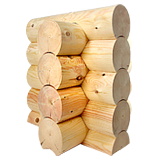 Оцилиндрованное бревноОт 7800 руб. за 1 м3 в зависимости от диаметра и сложности нарезки. Влажность – естественная. Сырье – сосна архангельская, по согласованию может быть использована елка. Паз – лунный. Объем производства – 1500 м3 в месяц. Делаем контрольную сборку до отправки дома Заказчику на участок.нарезка эркера под произвольным углом (2000 руб. за 1м3)врезка балок в стены другого сеченияснятие треть бревна (от 1500 руб. – 2600 руб. в зависимости от диаметра)упаковка в пачки (от 650 руб. – 950 руб. в зависимости от диаметра )складирование заготовок (по согласованию с Заказчиком, в зависимости от срока хранения)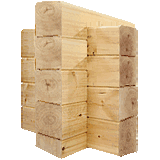 Профилированный брус - массив естественная влажностьСтоимость 12 500 руб. за 1 м3 с нарезкой под проект. Нарезка чаш с 4х сторон. Влажность – естественная. Профиль – финский, гребенка, т.д. Объем производства – 320 м3 в месяц.нарезка эркера под произвольным углом (3000 руб. за 1м3)изготовление дома в смешанном сеченииупаковка в пачки включена в стоимость продукцииПрофилированный брус -массив камерная сушкаСтоимость 15 500 руб. за 1 м3 с нарезкой под проект. Нарезка чаш с 4х сторон. Влажность – 12-14%. Профиль – гребенка, гребенка под утеплитель. Объем производства – 400 м3 в месяц.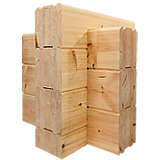 Клееный брусСтоимость за 1 м3 от 24500 руб. с нарезкой под проект в зависимости от выбранного сечения. Влажность -12%. Профиль - гребенка, под утеплитель. Объем производства – 450 м3 в месяц. Упаковка включена в стоимость.Диаметр, мм180200220240260280300320Ширина паза, мм90100110120130140150150Высота рабочая, мм156173191208225243260283Ширина, мм120140190190Высота, мм140140140190Длина, мдо 6до 6до 6до 6Ширина, мм140190Высота, мм140140Длина, мдо 6до 6Ширина, мм160200240160200240160200240Высота, мм140140140185185185270270270Длина, м13,513,513,513,513,513,513,513,513,5